Шахматный турнир, посвященный Дню Победы      5 мая 2018 года согласно плану проведения мероприятий в МБОУ ФМЛ были организованы и проведены соревнования   по шахматам в личном зачете, посвященные 73-й годовщине Победы в Великой Отечественной войне.В мероприятии приняли участие 24 человека, обучающиеся 9-11-х классов.  Соревнования проходили в напряженной борьбе. Абсолютным победителем стала Титова Валентина - обучающаяся 10-А класса.  Каждый из участников  проявил спортивный характер и волю к победе.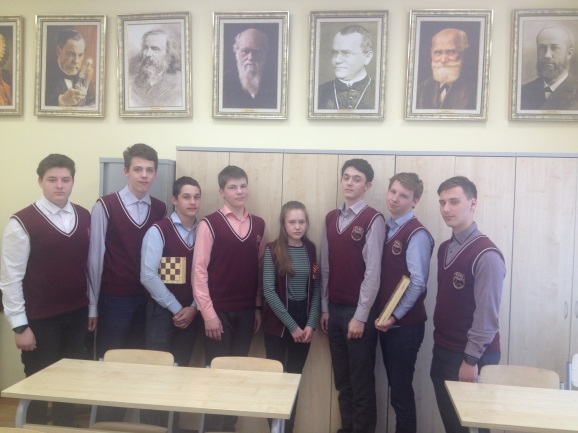 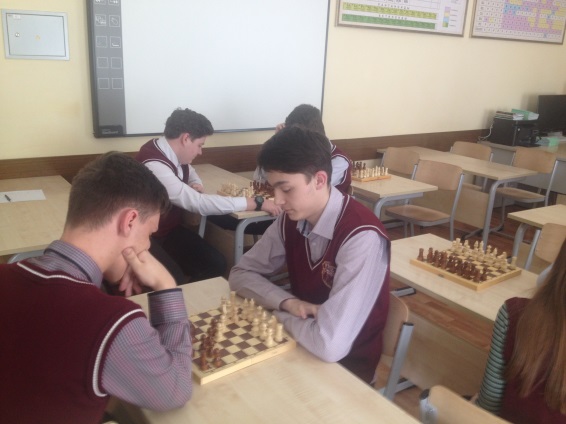 Особое внимание следует обратить на подготовку девочек. Конечно же,  хороший теоретический и игровой уровень Валентины вызывает восхищение, но классным командам, особенно сборной Лицея просто необходимо пополнение в лице прекрасного пола.  Боевой настрой нашего пополнения в лице 9-х классов вселяет уверенность, но она должна опираться на долгую и кропотливую работу нашего клуба. 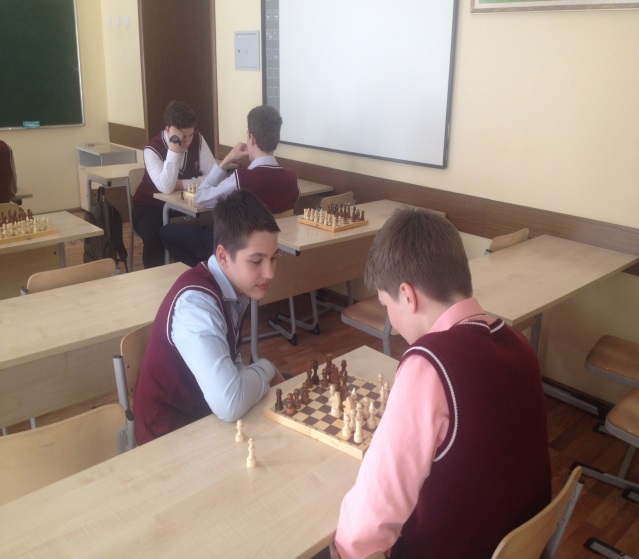 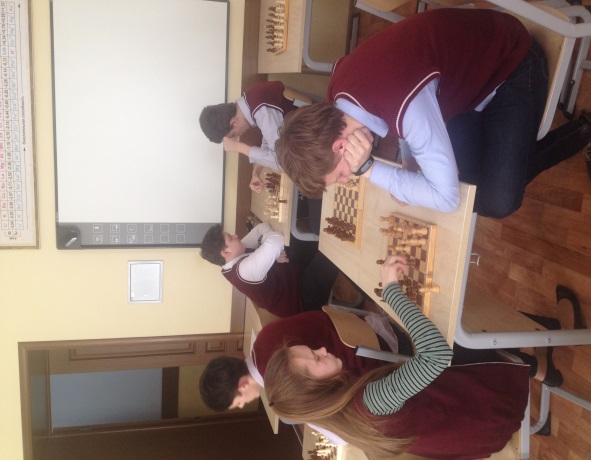 Бондаренко Е.А., заместитель директора по безопасности 